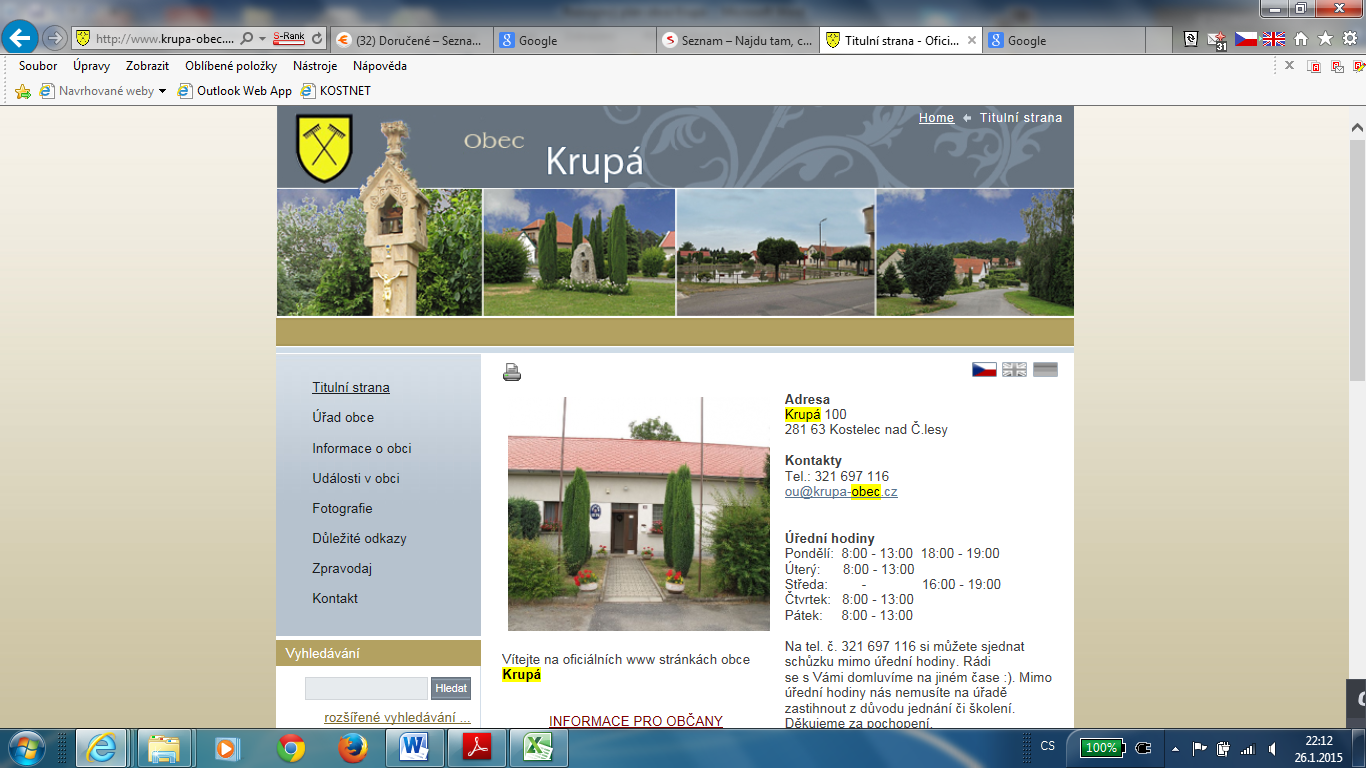 Obec Krupá, Krupá 100, 281 63 Kostelec nad Černými lesyhttp://www.krupa-obec.cz IČ: 00235512Kontakty: Tel.: 321 697 11600E-mail: ou@krupa-obec.cz Schváleno zastupitelstvem obce dne 5.2.2015 usnesením č. 81.	Úvod – popisná část	11.1	Občanská vybavenost	21.2	Doprava	31.3	Energetická infrastruktura	31.4	Veřejné osvětlení a veřejný rozhlas	31.5	Vodohospodářská infrastruktura	31.6	Životní prostření	31.7	Péče o kulturní dědictví	31.8	Územně plánovací dokumentace	42.	Vize	43.	Plánované rozvojové projekty na léta 2015-2020	54.	Akční plán pro rok 2015	5Úvod – popisná část0011Obec Krupá leží přibližně 4 km severně od města Kostelec nad Černými lesy na silnici II/108 spojující města Kostelec nad Černými lesy a Český Brod.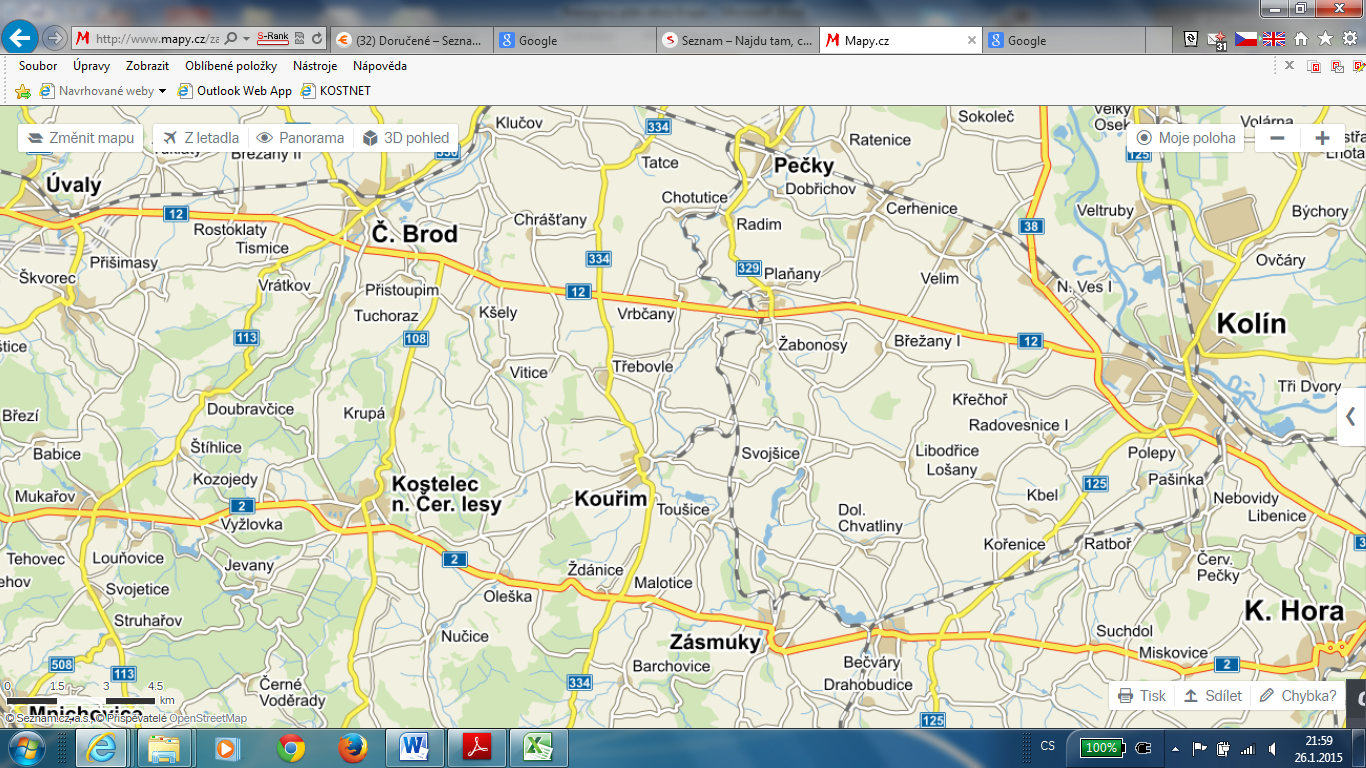 Obec Krupá má dvě obecní části Krupá a Syneč.Obec Krupá náleží do správního obvodu ORP Český Brod.Katastrální území Krupé zaujímá plochu 656 ha, nadmořská výška se v rámci katastru pohybuje mezi 248 m n.m (údolí Jalového potoka severně od samoty Chrást) do 354 m n.m. (návrší ke Svatbínu na jižní hranici katastru). Sídlo samotné je situováno v nadmořské výšce 300-400 m n.m. v jižní části katastru na hřbetu mezi levostranným přítokem Chotýšského potoka a Jalovým potokem při komunikaci II/108.Údaje dle Českého statistického úřadu k 31.12.2013: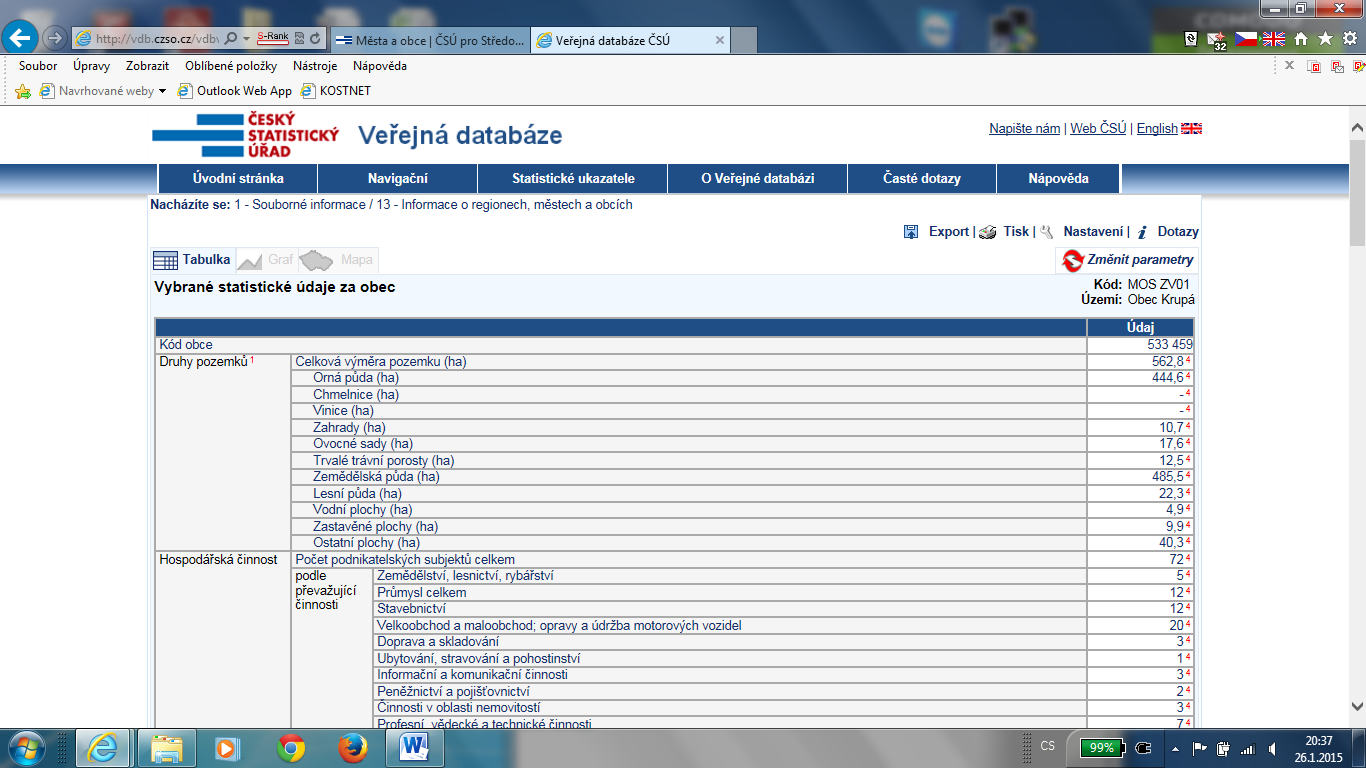 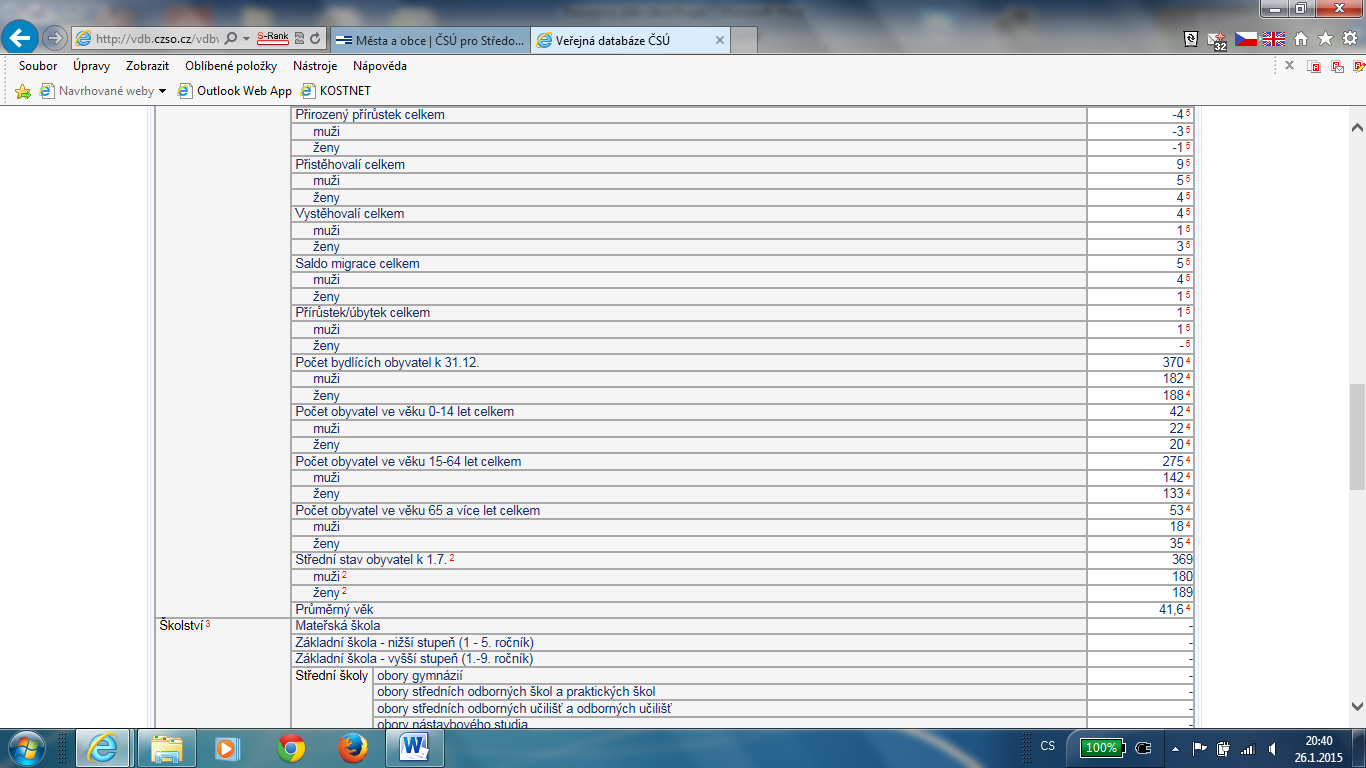 Zdroj: http://vdb.czso.cz/vdbvo/tabdetail.jsp?kapitola_id=5&potvrd=Dokon%C4%8Dit+%C3%BApravy&pro_1_154=533459&cislotab=MOS+ZV01&str=tabdetail.jsp Občanská vybavenostprodejna smíšeného zbožíhospoda se společenským sálem – využívá se pro komunitní akce obcehřištědětské hřiště v obecní části Krupádětské hřiště v obecní části Synečvodní nádrž (využívá se i jako koupaliště)občanské služby (vzdělávání, zdravotnictví, sociální služby) – dostupné v okolních městech, obec Krupá má veřejnoprávní smlouvu zajišťující zápis dětí do ZŠ Kostelec nad Černými lesyDopravaMístní komunikace v délce cca 5000 m jsou ve vlastnictví obce.Komunikace II/108 – vlastníkem je Středočeský kraj.Parkování – s ohledem na charakter osídlení a zastavěnost je parkování vozidel bezproblémové většinou na vlastních pozemcích, případně i na veřejných prostranstvích.Dopravní obslužnost – zajišťuje společnost ROPID, jezdí zde linka 409Energetická infrastruktura  Nadzemní a podzemní vedení ve vlastnictví ČEZ Distribuce Veřejné osvětlení a veřejný rozhlasVeřejné osvětlení a veřejný rozhlas je ve vlastnictví obce a je průběžně obnovovánVodohospodářská infrastrukturaZásobování vodou – zdrojem pitné vody jsou prameny, ze kterých voda putuje gravitačním potrubím do úpravny a přečerpávací stanice a dále jde voda výtlakem do zásobníku (Globus) a odtud do veřejné sítě, která ve vlastnictví obce a spravuje ji společnost VODOS KolínKanalizace – dešťová kanalizaceŽivotní prostřeníOvzduší – kvalita ovzduší se mění v závislosti na ročním období. V zimních měsících dochází ke zhoršení z důvodu topné sezóny, kdy většina domácností topí pevnými palivy. Odpady – odpadové hospodářství zajišťujeme ve spolupráci s firmou NYKOS ŽdániceHluk – největším zdrojem hluku je nadměrná doprava na silnice č. II/108  procházející středem obce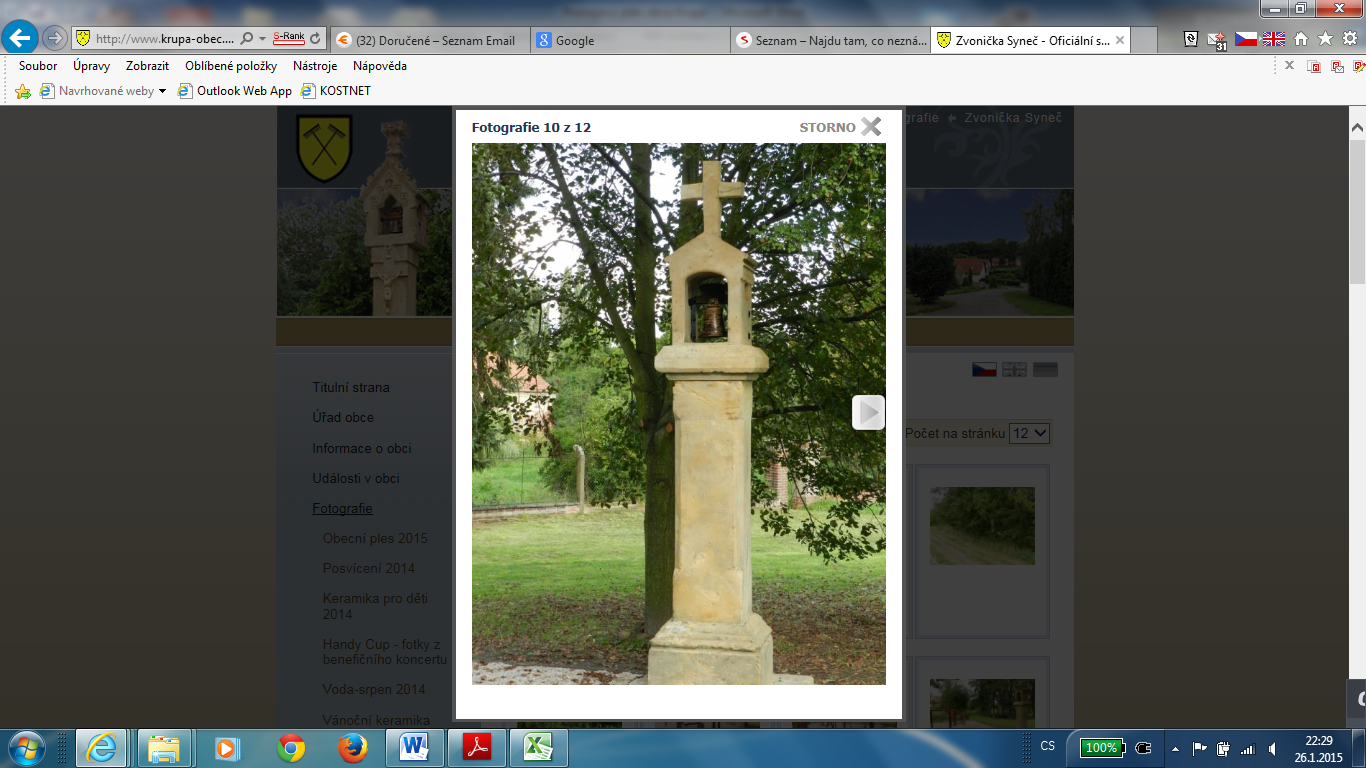  Péče o kulturní dědictvíV obci Krupá není žádná nemovitá kulturní památka zapsaná na seznamu Ministerstva kultury ČR. V obci Krupá je zrenovovaná pseudogotická kamenná zvonička. V obci Syneč je na návsi novodobá polygonální kaple Panny Marie a pseudogotická kamenná zvonička z roku 1867 (kulturní památka místního významu).Územně plánovací dokumentaceObec Krupá má platný územní plán.VizeModerní obec ve venkovské krajině.▪     Obec, která plní veškeré své funkce a povinnosti vůči svým obyvatelům – od zajištění dostupných veřejných služeb až účelné nakládání s odpady▪     Obec s vytvořenou infrastrukturou, která umožňuje další rozvoj▪   Obec s dostatečnou dopravní infrastrukturou a dopravní obslužností – je zajištěna dostupnost větších měst v okolí  s ohledem na bezpečnost a zklidnění dopravy v obci▪     Místo pro spokojený život pro všechny skupiny obyvatel–příjemné bydlení ve venkovském prostoru, dostupné občanské služby v nedalekých městech Kostelec nad Černými lesy a Český Brod (vzdělávání, zdravotnické a sociální služby), dobré podmínky pro podnikání▪     Obec s bohatým komunitním životem – prostory pro setkávání obyvatel, kulturu i volnočasové aktivity▪    Obec spolupracující - občané, podnikatelé, neziskové organizace, okolní obce a další aktéřiKoncepce prostorového rozvoje obce je samostatně řešena a vyjádřena v územním plánu, jehož podoba bude výsledkem dohody všech zúčastněných aktérů -  občanů, majitelů nemovitostí, fyzických i právnických osob (podnikatelů, neziskových organizací, spolků aj.) a dotčených orgánů státní správy. Vyjadřuje územní strategii rozvoje venkovského sídla s respektováním zásad udržitelného rozvoje.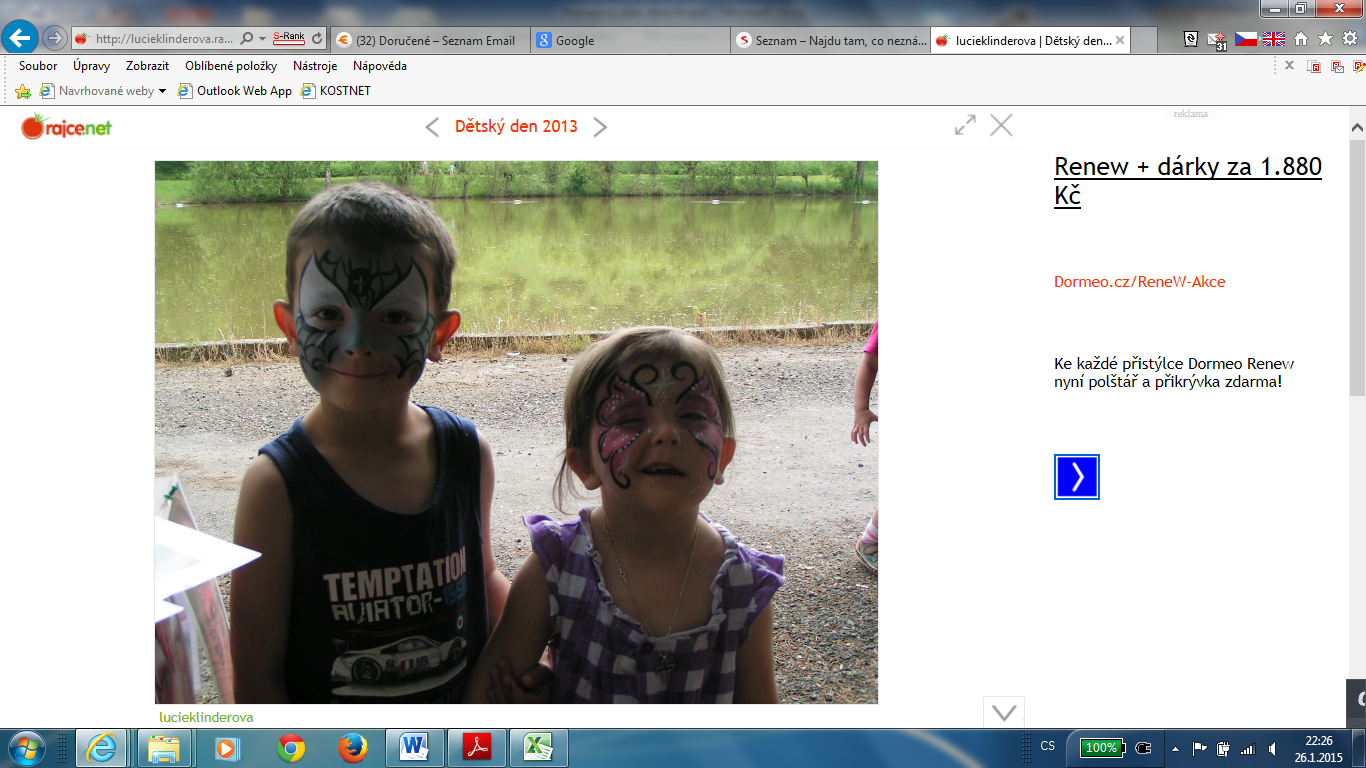 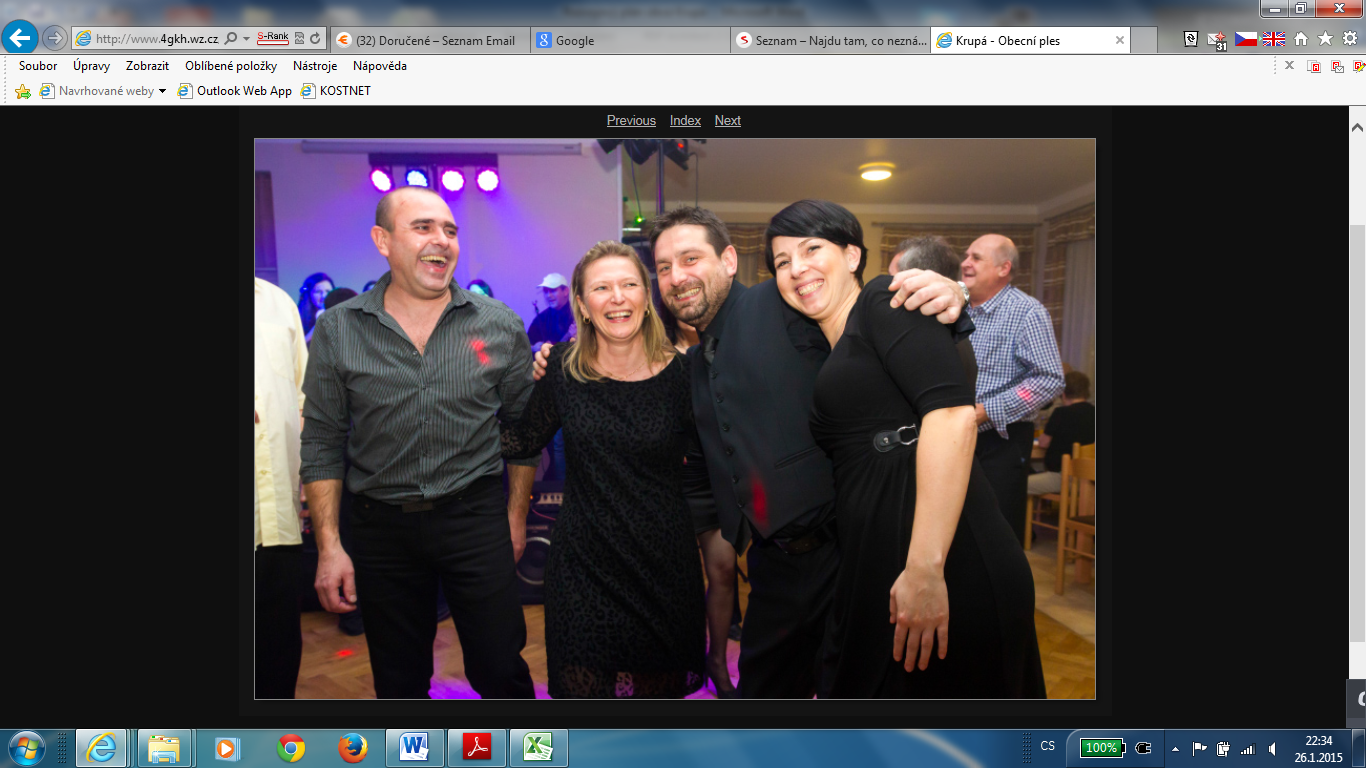 3.  Plánované rozvojové projekty na léta 2015-2020Občanská vybavenostZákladní školství - aktualizace veřejnoprávních smluv pro školský obvodMateřské školy – spolupráce s obcemi Kostelec nad Černými lesy, Český Brod, TuchorazZákladní a praktická škola – dostupná v Kostelci nad Černými lesyZdravotnictví a sociální služby – poskytovatelé v okolních městechProstory pro volnočasové aktivityDopravaZlepšení bezpečnosti – zpomalovací prvky na komunikaci II/108Oprava místních komunikacíVeřejná prostranství, veřejné osvětlení a veřejný rozhlasObnova návsi v obci KrupáRozšíření veřejného rozhlasu do nově zastavěných lokalitVodohospodářská infrastrukturaVyčištění pramenůŽivotní prostředíOdpady – spolupráce s firmou NYKOS a.s.Informační a vzdělávací kampaně zaměřené na třídění odpadůÚzemně plánovací dokumentaceÚzemní plán – aktualizaceFinancování bude zajištěno z rozpočtu obce a z dotací (krajské, státní, EU aj.).Prioritu s ohledem na finanční možnosti určí pro každý rok zastupitelstvo na základě komunitních jednání.Akční plán pro rok 2015Aktivity (projekty) pro rok 2015 jsou v souladu se schváleným rozpočten na rok 2015.Veřejná prostranstvíobnova návsiObčanské služby a vybavení oprava střechy na klubovněrozšíření veřejného rozhlasu do nově zastavěných lokalitDoprava Zklidnění dopravy – vypracování návrhové studie pro zklidnění dopravy na komunikaci II/108Oprava místních komunikací